.Sequence: A*,ABB, A*,A*,B, A*,A, A*,BB, B(1/2)SECTION AWINE TO THE RIGHT, CROSS, ROCK & CROSS, 2X STEP TURN ¼CROSS SHUFFLE, 2X STEP TURN ¼, ROCKING CHAIRSHUFFLE FORWARD, ROCK FORWARD, SHUFFLE BACK, ROCK BACKSTEP TURN ¼ X4SECTION A*Dance the 32 counts of Section A, except skip the two last ¼ step turns and do one ½ turn to the left insteadSECTION BSIDESTEP, HOLD, CROSS, HOLD, ROCK & CROSSSTEP AND TOUCH, HOLD, STEP AND TOUCH, HOLD, VAUDEVILLE LEFTVAUDEVILLE RIGHT, FLICK AND TURN ¼, KICK, HOOK, TOUCHUNWIND, SISSY STEPSChapeau-Claque (Take Me Back To Hollywood)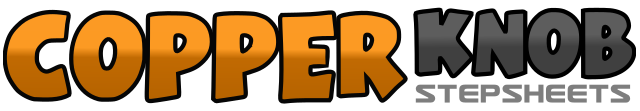 .......Count:0Wall:1Level:Intermediate.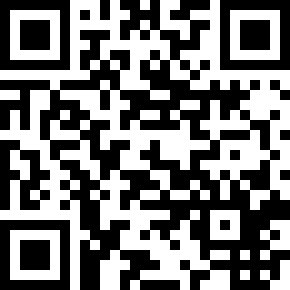 Choreographer:Maria Norman (SWE)Maria Norman (SWE)Maria Norman (SWE)Maria Norman (SWE)Maria Norman (SWE).Music:Chapeau-Claque - Ted GärdestadChapeau-Claque - Ted GärdestadChapeau-Claque - Ted GärdestadChapeau-Claque - Ted GärdestadChapeau-Claque - Ted Gärdestad........1-4Step right to right side, cross left behind right, step right to right side, cross right over left5&6Step right to right side, recover on left, cross right over left7-8Step left back and turn ¼ to the right, step right forward and turn ¼ to the right1&2Cross left over right, step right beside left, cross left over right3-4Step back on right and turn ¼ to the left, step forward on left and turn ¼ to the left5-8Rock forward on right, recover on left, rock back on right, recover on left1&2Step right forward, step left beside right, step right forward3-4Rock forward on left, recover on right5&6Step left back, step right beside left, step left back7-8Rock back on right, recover on left1-2Step forward on right and turn ¼ to the left, recover on left3-4Step forward on right and turn ¼ to the left, recover on left5-6Step forward on right and turn ¼ to the left, recover on left7-8Step forward on right and turn ¼ to the left, recover on left1-2Step right to right side, hold3-4Cross left over right, hold5-6-7-8Step right to right side, recover on left, cross right over left, hold1-2Step forward diagonally left on left and touch right beside left, hold3-4Step forward diagonally left on right and touch left beside right, hold5-6Step diagonally left back on left, cross right over left7-8Step diagonally left back on left, touch right heel diagonally forward right1-2Step diagonally right back on right, cross left over right3-4Step diagonally right back on right, touch left heel diagonally forward left5Flick left foot out back to the left as you turn ¼ right6-7-8Kick forward with left, left hook in front of right, touch right toe over left1-4Unwind to the right ¾ of a turn and end up with weight on left5-8Step 4 small steps forward very sissy, right, left, right, left